БАШҠОРТОСТАН РЕСПУБЛИКАҺЫ                                     РЕСПУБЛИка БАШКОРТОСТАН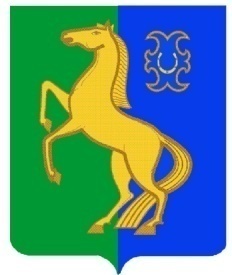                    ЙƏРМƏКƏЙ районы                                                  совет сельского поселения                муниципаль РАЙОНЫның                                              спартакский сельсовет                                     СПАРТАК АУЫЛ СОВЕТЫ                                                МУНИЦИПАЛЬНОГО РАЙОНА                  ауыл БИЛƏмƏҺе советы                                                    ЕРМЕКЕЕВСКий РАЙОН452182, Спартак ауыл, Клуб урамы, 4                                              452182, с. Спартак, ул. Клубная, 4     Тел. (34741) 2-12-71,факс 2-12-71                                                          Тел. (34741) 2-12-71,факс 2-12-71          е-mail: spartak_s_s@maiI.ru                                                                          е-mail: spartak_s_s@maiI.КАРАР                                       №  259                                  РЕШЕНИЕ« 18 »  июнь  2013 г.                                                      « 18 »  июня  2013 г.Об утверждении Порядка рассмотренияобращений граждан в органах местного самоуправления сельского поселения Спартакский сельсовет муниципального района Ермекеевский район Республики БашкортостанВ соответствии со статьей 33 Конституции Российской Федерации, Федеральным законом от 6 октября 2003 года N 131-ФЗ "Об общих принципах организации местного самоуправления в Российской Федерации", Федеральным законом от 2 мая 2006 года N 59-ФЗ "О порядке рассмотрения обращений граждан Российской Федерации", Законом Республики Башкортостан от 12 декабря 2006 года N 391-з "Об обращениях граждан в Республике Башкортостан", Уставом муниципального района Ермекеевский район Республики Башкортостан и Регламентом Совета муниципального района Ермекеевский район  Республики Башкортостан Совет муниципального района Ермекеевский район Республики Башкортостан решил:1. Утвердить Порядок рассмотрения обращений граждан в Совете муниципального района Ермекеевский район Республики Башкортостан согласно приложению к настоящему решению.2.Настоящее решение разместить на сайте Администрации муниципального района Ермекеевский район Республики Башкортостан.3. Контроль за исполнением настоящего решения возложить на Президиум Совета муниципального района Ермекеевский район Республики Башкортостан.		Председатель Совета                                 З.Г.Ишмурзина